     Biblioteka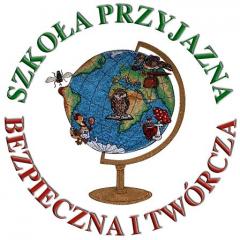 zaprasza w godzinachPoniedziałek		 8:30 – 15:30Wtorek			 8:30 – 15:30Środa	                  8:30 – 12:30( DZIEŃ PRAC WEWNĘTRZNYCH )Czwartek			 8:30 – 15:30Piątek			 8:30 – 15:30